               APRIL 17 & APRIL 18, 2021            Fr. Anthony will be on vacation next week from Monday (April 19th) thru Saturday (April 24th).There will be no 8:05 am weekday Masses nor will there be celebration of Mass and Confession for next Saturday’s 5:30 pm Mass (April 24th).Sign-up sheets are available in the vestibule for the 5:30 pm Mass parishioners to sign-up for Sunday’s (April 25th) 9:00 am and 11:00 am Masses.               Thank you.               THURSDAY, April 22, 2021            ADORATION IN THE CHAPEL                     8:40 AM to 5:00 PM                  SUNDAY, April 25, 2021                       9:00 AM MASS         For the people of the Parish                     11:00 AM MASS               + Ginger Suther              by: Joe Suther       PLEASE PRAY FOR OUR PRIESTS!Sun., Apr. 18: Rev. Daniel MorrisMon., Apr. 19: Msgr. Michael MullenTues., Apr. 20: Rev. Matthew NagleWed., Apr. 21: Rev. Ratna Swamy Nannam, MSFSThurs., Apr. 22: Rev. Vet NguyenFri., Apr. 23: Rev. Konda Reddy Nusi, MSFSSat., Apr. 24: Rev. Kent O’Connor       CHURCH CLEANING ANGELS  SHARON SHIELDS / SHANNON BALTHAZOR GINNY BROMERT/ ANNETTE FERGUSON                     ARLENE UDELHOFEN             K OF C LAWN CARE 4/24/21 MIKE CONROY / PATRICK CONROY    5/01/21  REBEL BEATTY / STAN KLAUS                         LITURGICAL ROLES               SAT., APRIL 24, 2021 – 5:30 PM MASS              No celebration of Saturday Mass                             or Confession            SUN., APRIL 25, 2021 - 9:00 AM MASS        Ushers: Steve, Dawn & Maggie Bones        Eucharistic Minister: Ann Hunsicker                         Music: Mark Paquette        Lectors:  David & Gloria Hornung                    Sacristan: Ervin & Janet Prather        Rosary Leader: Dotty Quinn            SUN., APRIL 25, 2021 - 11:00 AM MASS                            Ushers: Brad & Annette Ferguson/                                           Monica Vrbas        Lectors: Betty Birzer / Levi Russell        Sacristan: Rachel & Sandy Vrbas        Rosary Leader: Levi Russell        Money Counters: Deb Henningsen /                                              Ann Hunsicker                                                                                            PLEASE PRAY FOR:                        Blake Jorgensen, Virginia Quintana, Jonathan Williams, Marissa Dandreo, Dennis Nowatzke, Jim Jumet, Vickie Cooper-Foss, Terry Shepard, Jack Shepard, Reba Miller, Koby Becker, Slater Hedrick, Eddie Heiman, Larry Fisher, James Fisher, Joan Cook, Kathy Jordan, Laura Sommer    * Vickie Rocker Sutton, Matt Wasko, +Jaynice Pyle, Jodi Bergkamp, Randy Rohleder, Kenny Read, Greg Pagaran, Dee Edwards, Marla Seusy, Joel Castillon, Pat Hornung, Deb Miller, Fr. John Harmon, Lauren Ring, Alicia Brown, Sr. Amelia Nowatzke, Sandra Kleier, Leah Blaufuss, Daryl Shutt, Tim Chanay, Brenda Stinson, Richard Grabbe, Beckham Moody, J Dalton Hennessy, Amelia Elaine Rupp, Maria Wingert, Jonathan Pogge, Tiffany White, Eddie Scheufler, Cody Goodrich, Tim Morrow, Cindy D. Eden, Mary Jean Miller, Patrick Shannon, Amy & Allen Richardson & Family, Kent Porter, Liem Nickerson, Florence Tetuan, & John Wegman.      Altar Society Celebrates Family & Life! Getting married?  Having a baby?  As a member of our Sacred Heart family, the Altar Society ladies want to celebrate with you by giving a gift!  Contact Betty Birzer at bbirzer@yahoo.com or (785) 418-5701.                   FINANCIAL CORNER     Weekly Offertory: Apr. 10– Apr. 11 = $5790.89    Envelope Collection              - $5426.00    Cash                                      - $   81.10    Candle                                   - $   20.82                  Holy Land (Good Friday)      -  $   50.00    Priesthood (Present/Future) -  $ 120.00    Rice Bowl                              -  $  42.31    On-line Giving                       -  $  40.66         Mass Stipend                        -  $  10.00         PARISH REGISTRATION FORMPlease continue to re-register on line at the church             website:  sacredheartottawa.orgfor ALL parishioners old and new to update your contact information.THANK YOU NOTE:To everyone who donated money to help with the construction of the boxes and filling it with food. Your kindness and generosity will help feed those in need in Ottawa. A total of $1,077 was raised. After expenses of $752, this leaves $325 that will be used to fill the pantry over the following months. Thank you again, for your donations to help make my Eagle Scout project possible. –                                            Cooper Stone            Altar Society News Rummage Sale!    Get ready.  It’s coming June 3 – 5.      Where: Pat Krambeck’s barn at                    2427 Riley RdWanted: Volunteers, donors, & shoppers Watch the bulletin for more details next week or call Beth at 785-893-7075.FIRST HOLY COMMUNION is scheduled for April 25th during the 11:00 am Sunday Mass.FIRST SATURDAY MASS is scheduled for May 1st at 8:05 am.LISTENING FOR GOD CONFERENCELooking for God in the midst of our world? Trying to recognize His voice in your daily life? Then don’t miss the Listening for God *FREE* Virtual Conference happening April 16-18. This conference will help you to recognize God in your everyday life. Be inspired through personal testimonies, Scripture, and the lives of the Saints by more than 50 amazing Catholic speakers, including Father Mitch Pacwa, SJ; Mike Aquilina; Father Chris Alar, MIC; Jeff Cavins; Teresa Tomeo; Dr. Edward Sri; Donna-Marie Cooper O’Boyle; Father John Trigilio; and many more! All talks during the weekend will be "on demand," so you can listen at your convenience. Registration: https://catholicspeakers.regfox.com/listening-for-god-conferenceUPCOMING EVENTS FOR FAMILIES WHO HAVE A CHILD WITH SPECIAL NEEDSSpecial Needs Family Camp -  Camp Tekakwitha and the Special Needs Ministry offers a family camp designed especially for families who have a child with a disability. Enjoy a weekend away to spend quality time with the family you and God have created. Each participant with a disability will have a camp buddy to accompany them and be of assistance to the family throughout the weekend. All Covid-19 protocols will be followed. Register by emailing: camptekreg@gmail.com. For questions or scholarship information, contact tracunas@archkck.org.      50th WEDDING ANNIVERSARY                    CELEBRATIONAttention! Couples celebrating their 50th Wedding Anniversary in 2021 Archdiocesan 50th Wedding Anniversary Celebration June 13, 2021, 2:00 pm, Church of the Nativity/Leawood. To receive your invitation from Archbishop Naumann, please call the parish office (785) 242-2174 and give us your name, address, phone number and date of your wedding. Please do this as soon as possible.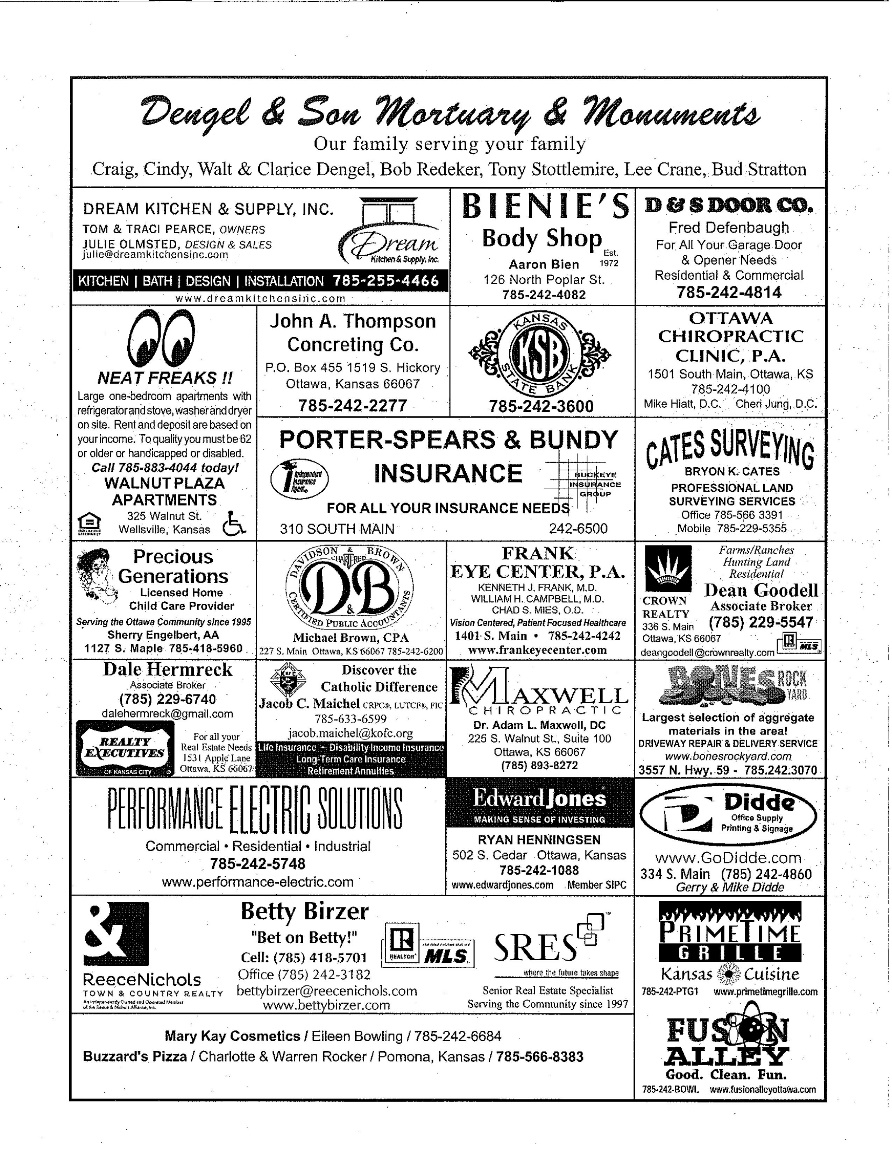 MONDAY, April 12, 2021          NO MASSTUESDAY, April 13, 2021      8:05 MASS+ Larry De Garmoby: the Altar SocietyWEDNESDAY, April 14, 2021        8:05 MASS + Warren McDanielby: Rosemary Pratt THURSDAY, April 15, 2021        8:05 AM MASS+  Robert Pottsby: Debbie Blakeley ADORATION IN THE CHAPEL     8:40 AM to 5:00 PM  FRIDAY, April 16, 2021        8:05 MASS  Mass for Pro-Lifeby: Carole Wedman   SATURDAY, April 17, 2021        5:30 PM MASS+ Bob & Dorothy Shieldsby: the Redeker FamilyMASS INTENTIONSMONDAY, April 19, 2021          NO MASSTUESDAY, April 20, 2021      NO 8:05 MASSWEDNESDAY, April 21, 2021        NO 8:05 MASS  THURSDAY, April 22, 2021        NO 8:05 AM MASS ADORATION IN THE CHAPEL        8:40 AM to 5:00 PM  FRIDAY, April 23, 2021        NO 8:05 MASS  SATURDAY, April 24, 2021       NO 5:30 PM MASS     NEW OVERNIGHT CAMP OPTIONS AT              CAMP KATERI TEKAKWITHAWe are excited to announce that we are expanding the first sessions of our Kateri and Jr. High camp sessions to include an overnight option. These sessions will now be hybrid camps for campers who wish to come as a day camper, leaving and returning each day, AND for campers who wish to stay overnight. The cost is the same. All campers will enjoy the same activities. If you haven’t had a chance to sign your (grand)kids up yet, there is still time! All age groups have availability for both boys and girls. Give them the opportunity to experience faith, fun, and friends in a safe and thrilling atmosphere. Camp Kateri Tekakwitha continues to be a place of adventure activities combined with powerful, spiritual, and unique encounters with God.To see the available camp spots visit https://archkck.org/camp/camps/camp-session-dates-cost-availability/.Visit www.archkck.org/camp for more information about Camp Kateri Tekakwitha. The Arts & Environment Ministry has a wonderful opportunity for those who love to decorate, arrange floral bouquets and prepare the sanctuary to look beautiful for the different Liturgical Seasons. Laura Sommer and her family has done a tremendous job over the years and we thank them for their service.  Please prayerfully consider what God might be calling you to do. If interested or want to get more information, please contact: Laura Sommer at: sommerfamly@gmail.com or call (785) 242-0751.